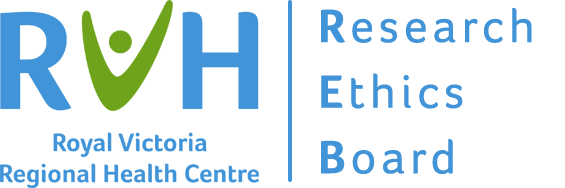 Research Ethics Board (REB) RESEARCH IMPACT FORMINSTRUCTIONSThis form is required for initial REB review of new research projects that involve contact with or observation of human study participants. This form is not required for retrospective chart reviews.Completed Departmental Impact Forms must be provided as part of the applicant’s REB submission to the RVH REB. If the proposed research utilizes a Clinical Trials Ontario Qualified REB as the REB of Record, please submit the completed impact form to research@rvh.on.ca.No research shall be initiated at RVH until full ethics approval has been obtained from the RVH REB or other qualified REB of RecordPROCESSThe Principal Investigator (PI) is responsible for obtaining the approval(s) of the Medical and Operational Directors from each impacted department prior to submitting the application to the RVH REB. For assistance identifying specific individuals, please contact the RVH Research Institute at research@rvh.on.ca.The PI should complete each applicable section listed below. A brief summary of how the study impacts each department should be provided. The Study Protocol and proposed Budget must be presented with this form when obtaining approval from departmental representatives. Departmental representatives are responsible for reviewing and understanding this form, the Study Protocol, and proposed Budget to a level they consider appropriate. By signing this form, departmental representatives agree to allow the study to be conducted in their department. The Principal Investigator should be amenable to any reasonable study modifications proposed by the departmental representative. Questions or concerns should be addressed to the Principal Investigator and/or Primary Contact indicated below.SECTION A: STUDY INFORMATIONSECTION B: PRINCIPAL INVESTIGATOR STATEMENT I have reviewed the form and determined that this study involves the use of hospital resources, and/or patient care areas, and/or staff. I have, to the best of my knowledge, indicated the areas where departmental approval is necessary and have obtained the appropriate signatures as indicated on the form. I confirm that no research shall be initiated at RVH until full ethics approval has been obtained from the RVH REB or other qualified REB of RecordOR I have reviewed the form and attest that this study does not involve any hospital resources, patient care areas, or staff, and that no departmental approvals are required for the conduct of this studySECTION C: IMPACT SUMMARY AND DEPARTMENT APPROVALSThe Principal Investigator (PI) is responsible for obtaining approval(s) from the Medical and Operational Director of each impacted department prior to submitting the application to the RVH REB. Note: If the study requires an agreement, a draft of the research contract must be submitted to the RVH Research Office (research@rvh.on.ca) for review and execution prior to initiating the research.By signing below, departmental representatives attest to:Having read and understood the study protocol and proposed budgetHaving understood the clinical and financial impact of the research study on their departmentSupport the research study within their respective departments, in accordance with the requirements set out in the study protocol and clinical trial agreementAct as the overarching study delegate for their respective department, who will communicate any study or research specific requirements that are above standard of care practices to all staff within their department  Biomedical Engineering (BIOMED) Impact Summary:   Cancer Program Impact Summary:  Cardiovascular Program Impact Summary:  Emergency Impact Summary:  Health Information Management Impact Summary:  Imaging Services Impact Summary:  Intensive Care Impact Summary:  Laboratory Services Impact Summary:  Maternal, Newborn, Child & Youth Program Impact Summary:   Medicine Program Impact Summary:  Mental Health & Addictions Impact Summary:  Pharmacy Impact Summary:  Professional Practice, Infection Prevention and Control, and Allied Health Impact Summary:  Renal Program Impact Summary:  Surgical Services Program Impact Summary:  Other (please specify; add additional sections as needed): Full Study Title: 	Full Study Title: 	Full Study Title: 	Abbreviated Study Title (max. 10 words): Study Sponsor:Protocol # Principal Investigator Name:  Clinical Trial        Observational Trial Chart Review      Other:  Clinical Trial        Observational Trial Chart Review      Other: REB Board of Record: 	Anticipated Start Date: Anticipated Start Date: Anticipated Local Enrollment: 	Anticipated End Date: Anticipated End Date: Name of Primary Contact: 	Primary contact email/phone: 	Primary contact email/phone: 	Principal InvestigatorSignatureDate Standard of Care       Above Standard of Care Standard of Care       Above Standard of Care Standard of Care       Above Standard of Care Standard of Care       Above Standard of CareAuthorized departmental representative(s):Authorized departmental representative(s):Authorized departmental representative(s):Authorized departmental representative(s):Full NameRoleOperations DirectorSignatureDate Standard of Care       Above Standard of Care Standard of Care       Above Standard of Care Standard of Care       Above Standard of Care Standard of Care       Above Standard of CareAuthorized departmental representative(s):Authorized departmental representative(s):Authorized departmental representative(s):Authorized departmental representative(s):Full NameRoleOperations DirectorSignatureDateMedical Director Standard of Care       Above Standard of Care Standard of Care       Above Standard of Care Standard of Care       Above Standard of Care Standard of Care       Above Standard of CareAuthorized departmental representative(s):Authorized departmental representative(s):Authorized departmental representative(s):Authorized departmental representative(s):Full NameRoleOperations DirectorSignatureDateMedical Director Standard of Care       Above Standard of Care Standard of Care       Above Standard of Care Standard of Care       Above Standard of Care Standard of Care       Above Standard of CareAuthorized departmental representative(s):Authorized departmental representative(s):Authorized departmental representative(s):Authorized departmental representative(s):Full NameRoleOperations DirectorSignatureDateMedical Director Standard of Care       Above Standard of Care Standard of Care       Above Standard of Care Standard of Care       Above Standard of Care Standard of Care       Above Standard of CareAuthorized departmental representative(s):Authorized departmental representative(s):Authorized departmental representative(s):Authorized departmental representative(s):Full NameRoleChief Performance OfficerSignatureDate Standard of Care       Above Standard of Care Standard of Care       Above Standard of Care Standard of Care       Above Standard of Care Standard of Care       Above Standard of CareAuthorized departmental representative(s):Authorized departmental representative(s):Authorized departmental representative(s):Authorized departmental representative(s):Full NameRoleOperations DirectorSignatureDateMedical Director Standard of Care       Above Standard of Care Standard of Care       Above Standard of Care Standard of Care       Above Standard of Care Standard of Care       Above Standard of CareAuthorized departmental representative(s):Authorized departmental representative(s):Authorized departmental representative(s):Authorized departmental representative(s):Full NameRoleOperations DirectorSignatureDateMedical Director Standard of Care       Above Standard of Care Standard of Care       Above Standard of Care Standard of Care       Above Standard of Care Standard of Care       Above Standard of CareAuthorized departmental representative(s):Authorized departmental representative(s):Authorized departmental representative(s):Authorized departmental representative(s):Full NameRoleOperations DirectorSignatureDateMedical Director Standard of Care       Above Standard of Care Standard of Care       Above Standard of Care Standard of Care       Above Standard of Care Standard of Care       Above Standard of CareAuthorized departmental representative(s):Authorized departmental representative(s):Authorized departmental representative(s):Authorized departmental representative(s):Full NameRoleOperations DirectorSignatureDateMedical Director Standard of Care       Above Standard of Care Standard of Care       Above Standard of Care Standard of Care       Above Standard of Care Standard of Care       Above Standard of CareAuthorized departmental representative(s):Authorized departmental representative(s):Authorized departmental representative(s):Authorized departmental representative(s):Full NameRoleOperations DirectorSignatureDateMedical Director Standard of Care       Above Standard of Care Standard of Care       Above Standard of Care Standard of Care       Above Standard of Care Standard of Care       Above Standard of CareAuthorized departmental representative(s):Authorized departmental representative(s):Authorized departmental representative(s):Authorized departmental representative(s):Full NameRoleOperations DirectorSignatureDateMedical Director Standard of Care       Above Standard of Care Standard of Care       Above Standard of Care Standard of Care       Above Standard of Care Standard of Care       Above Standard of CareAuthorized departmental representative(s):Authorized departmental representative(s):Authorized departmental representative(s):Authorized departmental representative(s):Full NameRoleOperations DirectorSignatureDate Standard of Care       Above Standard of Care Standard of Care       Above Standard of Care Standard of Care       Above Standard of Care Standard of Care       Above Standard of CareAuthorized departmental representative(s):Authorized departmental representative(s):Authorized departmental representative(s):Authorized departmental representative(s):Full NameRoleOperations DirectorSignatureDate Standard of Care       Above Standard of Care Standard of Care       Above Standard of Care Standard of Care       Above Standard of Care Standard of Care       Above Standard of CareAuthorized departmental representative(s):Authorized departmental representative(s):Authorized departmental representative(s):Authorized departmental representative(s):Full NameRoleOperations DirectorSignatureDateMedical Director Standard of Care       Above Standard of Care Standard of Care       Above Standard of Care Standard of Care       Above Standard of Care Standard of Care       Above Standard of CareAuthorized departmental representative(s):Authorized departmental representative(s):Authorized departmental representative(s):Authorized departmental representative(s):Full NameRoleOperations DirectorSignatureDateMedical Director Standard of Care       Above Standard of Care Standard of Care       Above Standard of Care Standard of Care       Above Standard of Care Standard of Care       Above Standard of CareAuthorized departmental representative(s):Authorized departmental representative(s):Authorized departmental representative(s):Authorized departmental representative(s):Full NameRoleOperations DirectorSignatureDateMedical Director